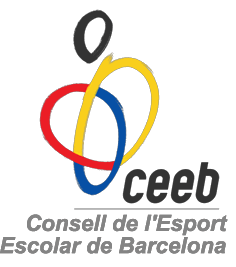 MÉS INFORMACIÓ: adreça electrònica: dgaudioso@elconsell.cat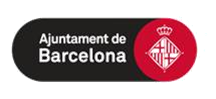 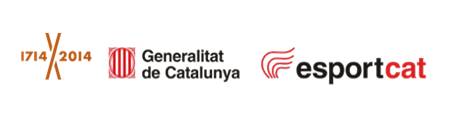 Esport:Data de la trobada:Nom de l’Entitat: Nom de l’Entitat: Nom de l’Entitat: Nom del grup:      Categoria:      Núm. de Participants:      Important omplir totes les dadesImportant omplir totes les dadesImportant omplir totes les dadesNom del  responsable del grup:      Nom del  responsable del grup:      Nom del  responsable del grup:      Mòbil:      Telèfon:      Adreça electrònica:      Dades dels participantsDades dels participantsDades dels participantsDades dels participantsNOMCOGNOMSDATA DE NAIXEMENTCATSALUT